Heba 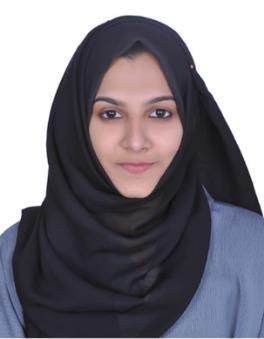 Personal ParticularsDate of Birth: Feb 15, 1997Gender: FemaleNationality: IndianMarital Status: MarriedSUMMARYOver one year and three months of experience in retail pharmacy. Recognized for ability to efficiently dispense and package prescriptions with utmost accuracyPossess strong communication skills, consistently providing exceptional customer serviceAbility to work independently with minimal supervision and multi-taskSKILL SETMedical Literature SearchesKnowledge of Medicare and MedicaidLANGUAGE SKILLSProficient in Tamil, English, Hindi and MarathiEDUCATIONBachelor of Pharmacy –Anjuman-I-Islam’s Kalsekar Technical Campus, Panvel, Maharashtra, India, 2018LICENSEMaharashtra State Pharmacy Council license issued on 05-Feb-2020 (PPP No: 205672).TRAININGSMedical dictionary for Drug regulatory affairs-Medical codingLeadership Skills and Effective CommunicationMEMBERSHIPS & PARTICIPTIONSAttended 3 days National Conference 69th IPC 2017 held at Chitkara University, ChandigarhParticipated Two days National Symposium held at VES, Chembur, IndiaPharmaceutical Instrumental Workshop held at AIKTC School of PharmacyPUBLICATIONS & PRESENTATIONSPresented a paper at a two days national symposium research based on “Hepatoprotective activity of Homeopathic dilution of Chionanthus Virginica, a herbal drug in Acetaminophen induced Liver Toxicity on Zebrafish” (Danio rerio) held at held at VES, Chembur, IndiaAVAILABILITYAvailable immediatelyPROFESSIONAL EXPERIENCEKEY RESPONSIBILITIESPharmacy TechnicianManaged drug inventory levels, ordering medications and supplies for replenishment, verifying deliveries against purchase orders and resolving any discrepanciesDispensed medications according to written prescriptions with 100% accuracyProvided outstanding customer service, building rapport that increased client retention by 37%Verified patient data and billing information and maintaining patient’s recordsOTHER IT SKILLSMS Office (Word, PowerPoint, Excel MS-CIT)Data entryCONTACT:Email: heba-396851@gulfjobseeker.comI am available for an interview online through this Zoom Link https://zoom.us/j/4532401292?pwd=SUlYVEdSeEpGaWN6ZndUaGEzK0FjUT09 REFERENCESAvailable upon requestPharmacyDesignationDurationPharmacist12-Aug- 2018 – 12-Nov-2019